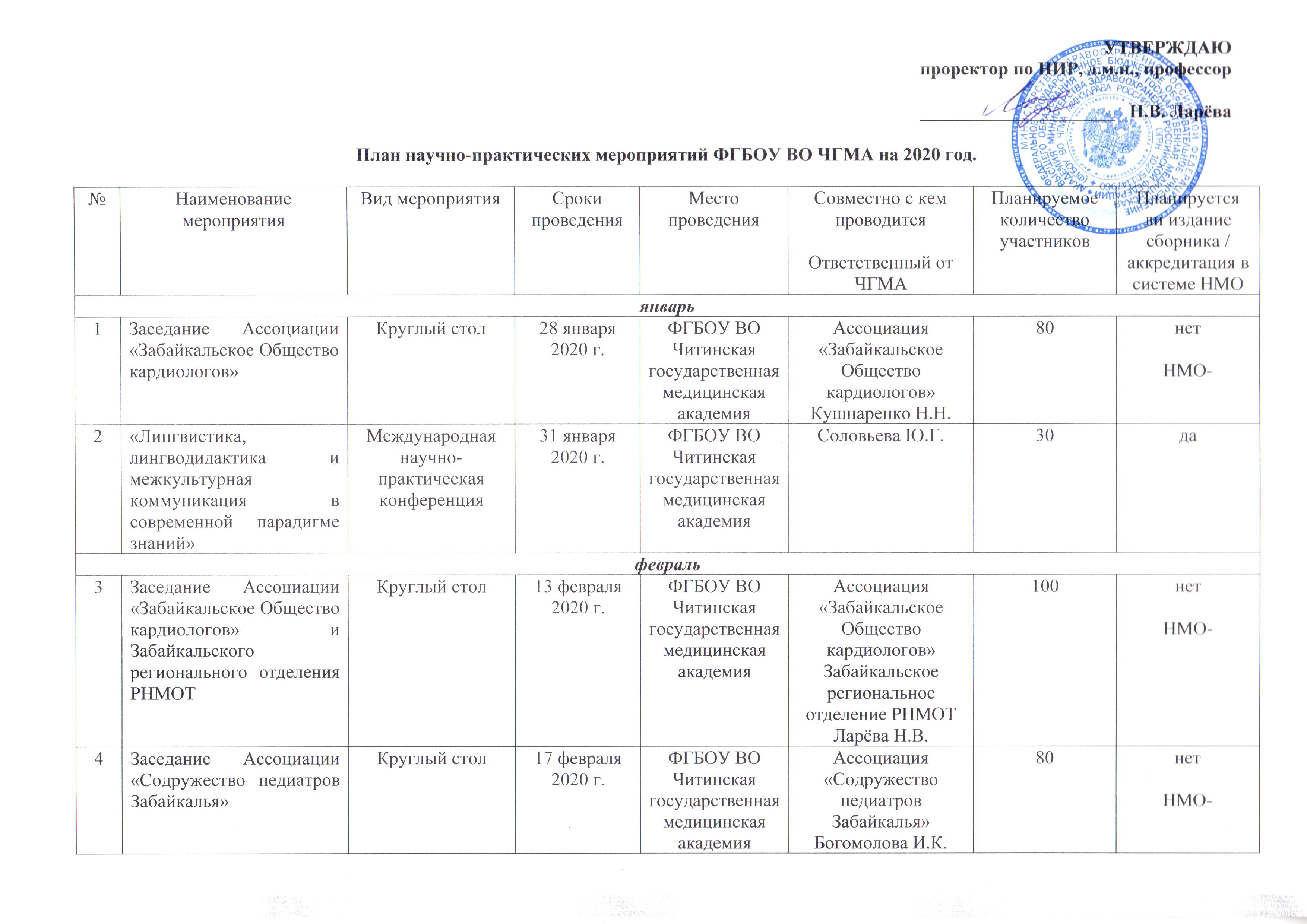 мартмартмартмартмартмартмартмарт5История лечебного факультета Читинской государственной медицинской академииНаучно-практическая конференция3 марта 2020 г.ФГБОУ ВО Читинская государственная медицинская академияБогомолова И.К.Фефелова Е.В.350даНМО-6«Доказанное и спорное в акушерстве, гинекологии, репродуктологии» Научно-практическая конференция18-19 марта 2020 г.ФГБОУ ВО Читинская государственная медицинская академияМинистерство здравоохранения Забайкальского края;Забайкальское общество акушеров-гинекологов;Белокриницкая Т.Е.Мочалова М.Н.250даНМО-7VIII съезд терапевтов Забайкальского краяНаучно-практическая конференция26-27 марта 2020 г.ФГБОУ ВО Читинская государственная медицинская академияМинистерство здравоохранения Забайкальского краяЗабайкальское региональное отделение РНМОТЛарёва Н.В.400даНМО+апрельапрельапрельапрельапрельапрельапрельапрель8Практические аспекты оказания амбулаторной и стационарной медицинской помощи новорожденным детям в Забайкальском крае Научно-практическая конференция7-8 апреля 2020 г.ФГБОУ ВО Читинская государственная медицинская академияМинистерство здравоохранения Забайкальского края;Панченко А.С.150нетНМО+9Заседание Ассоциации «Забайкальское Общество кардиологов»Круглый стол8 апреля 2020 г.ФГБОУ ВО Читинская государственная медицинская академияАссоциация «Забайкальское Общество кардиологов»Рацина Е.В.80нетНМО-10Современные проблемы стоматологии и челюстно-лицевой хирургииКраевая научно-практическая конференция9-10 апреля 2020 г.ФГБОУ ВО Читинская государственная медицинская академияМинистерство здравоохранения Забайкальского краяАссоциация стоматологов ЗабайкальяПинелис И.С., Мироманова Н.А.350даНМО-11VI межрегиональная научно-практическая конференция «Актуальные вопросы инфектологии. Социально-значимые и особо-опасные инфекционные заболевания» III научно - практическая конференция «Актуальные вопросы ВИЧ- инфекции. Женщины, дети и ВИЧ»Научно-практическая конференция16-17 апреля 2020 г.ФГБОУ ВО Читинская государственная медицинская академияМинистерство здравоохранения Забайкальского краяЕмельянова А.Н.200даНМО+12Медицина завтрашнего дняXIX межрегиональная научно-практическая конференция молодых ученых21-24 апреля 2020 г.ФГБОУ ВО Читинская государственная медицинская академияСеркин Д.М.1000даНМО-13Ежегодная научно-практическая конференция онкологов Забайкальского краяНаучно-практическая конференция24 апреля 2020г.ГУЗ ЗКОДКаюкова Е.В.100нетНМО+14VII съезд анестезиологов-реаниматологов Забайкальского краяНаучно-практическая конференция29-30 апреля2020 г.ФГБОУ ВО Читинская государственная медицинская академияАссоциация АР;ПСПбГМУМинистерство здравоохранения Забайкальского краяЗОАРШаповалов К.Г.300даНМО+маймаймаймаймаймаймаймай156-ая Межрегиональная научно-практическая конференция «Современные достижения диабетологии»Межрегиональная научно-практическая конференция15 мая 2020 г.ГУЗ ККБАссоциация медиков «Забайкальское Общество Эндокринологов»Ассоциация медиков «Забайкальская Медицинская Палата»Министерство здравоохранения Забайкальского края;Серебрякова О.В.200нетНМО-16Заседание Ассоциации «Забайкальское Общество кардиологов»Круглый стол14 мая 2020 г.ФГБОУ ВО Читинская государственная медицинская академияАссоциация «Забайкальское Общество кардиологов»Горбунов В.В.80нетНМО-17Межрегиональная конференция «Актуальные проблемы патофизиологии»Научно-практическая конференция14-15 мая2020 г.ФГБОУ ВО Читинская государственная медицинская академияЦыбиков Н.Н.100ДаНМО+РИНЦ+18Здоровье женщины в XXI веке: от менархе к менопаузе Краевая научно-практическая конференция с Всероссийским участием21-22 мая2020 г.ФГБОУ ВО Читинская государственная медицинская академияМинистерство здравоохранения Забайкальского краяЗабайкальское общество акушеров-гинекологовБелокриницкая Т.Е.Мочалова М.Н.200ДаНМО+19Актуальные вопросы малоинвазивной хирургииНаучно-практическая конференция21-22 мая2020 г.ГУЗ ГКБ № 1Министерство здравоохранения Забайкальского краяЗабайкальское общество хирурговпроф. Лобанов С.Л.200да20Здоровый ребенок Научно-практическая конференция28 мая 2020 г.ФГБОУ ВО Читинская государственная медицинская академияМинистерство здравоохранения Забайкальского края;Богомолова И.К.200нетНМО-21Болезни органов дыхания: от ребенка к взросломуНаучно-практическая конференция29 мая 2020 г.ФГБОУ ВО Читинская государственная медицинская академияМинистерство здравоохранения Забайкальского краяЗабайкальское региональное отделение РНМОТЛарёва Н.В.Лукьянов С.А.Богомолова И.К.300даНМО+июньиюньиюньиюньиюньиюньиюньиюнь22Межрегиональная научно-практическая конференция «Актуальные проблемы психиатрии и наркологии в современных условиях», посвященная 40-летию наркологической службы Забайкальского краяНаучно-практическая конференция4-5 июня 2020 г.ФГБОУ ВО Читинская государственная медицинская академияМинистерство здравоохранения Забайкальского краяСахаров А.В.250даНМО+сентябрьсентябрьсентябрьсентябрьсентябрьсентябрьсентябрьсентябрь23Межрегиональная научно-практическая конференция «Проблемы женского здоровья и пути их решения»Научно-практическая конференция24 сентября 2020 г.ФГБОУ ВО Читинская государственная медицинская академияМинистерство здравоохранения Забайкальского краяЗабайкальское региональное отделение РНМОТЛарёва Н.В.350даНМО+октябрьоктябрьоктябрьоктябрьоктябрьоктябрьоктябрьоктябрь24Актуальные  проблемы стоматологии и челюстно-лицевой хирургии Межрайонная научно-практическая конференция2-3 октября 2020 г.г. Петровский заводМинистерство здравоохранения Забайкальского краяАссоциация стоматологов ЗабайкальяПинелис И.С.50нет25Заседание Ассоциации «Забайкальское Общество кардиологов»Круглый стол15 октября 2020 г.ФГБОУ ВО Читинская государственная медицинская академияАссоциация «Забайкальское Общество кардиологов»Серебрякова О.В.80нетНМО-26Заседание Забайкальского регионального отделения РНМОТКруглый стол22 октября2020 г.ФГБОУ ВО Читинская государственная медицинская академияЗабайкальское региональное отделение РНМОТЛарёва Н.В.80нетНМО-27X Всероссийская конференция «Актуальные вопросы анестезии и интенсивной терапии в акушерстве, неонатологии и педиатрии»Научно-практическая конференция28-30 октября 2020 г.ФГБОУ ВО Читинская государственная медицинская академияАААРМинистерство здравоохранения Забайкальского краяЗОАРЗОАГШаповалов К.Г.300нетНМО+28Всероссийский образовательный форум «Теория и практика анестезии и интенсивной терапии в акушерстве и гинекологии»Научно-практическая конференция29 октября 2020 г.ФГБОУ ВО Читинская государственная медицинская академияАААРМинистерство здравоохранения Забайкальского краяЗОАРЗОАГШаповалов К.Г.Белокриницкая Т.Е.200ноябрьноябрьноябрьноябрьноябрьноябрьноябрьноябрь29Региональная конференция «Кардиология – 2020: научные достижения в практику врача»Научно-практическая конференция12 ноября 2020 г.ФГБОУ ВО Читинская государственная медицинская академияАссоциация «Забайкальское Общество кардиологов»Министерство здравоохранения Забайкальского краяЗайцев Д.Н.120нетНМО-306-ая Межрегиональная научно-практическая конференция «Современные достижения эндокринологии врачу терапевту»Межрегиональная научно-практическая конференция13 ноября 2020 г.ФГБОУ ВО Читинская государственная медицинская академияАссоциация медиков «Забайкальское Общество Эндокринологов»Ассоциация медиков «Забайкальская Медицинская Палата»Министерство здравоохранения Забайкальского краяСеребрякова О.В.200НетНМО-31Инфекционные болезни у взрослых и детей. Междисциплинарные аспектыМежрегиональный семинар20 ноября 2020г.ФГБОУ ВО Читинская государственная медицинская академияМинистерство здравоохранения Забайкальского краяЕмельянова А.Н.200НетНМО+32Заседание Ассоциации «Содружество педиатров Забайкалья»Круглый стол23 ноября 2020 г.ФГБОУ ВО Читинская государственная медицинская академияАссоциация «Содружество педиатров Забайкалья»Богомолова И.К.80нетНМО-декабрьдекабрьдекабрьдекабрьдекабрьдекабрьдекабрьдекабрь33Актуальные вопросы неонатологии и детской хирургииНаучно-практическая конференция4 декабря 2020 г.ФГБОУ ВО Читинская государственная медицинская академияМинистерство здравоохранения Забайкальского краяПанченко А.С., Гаймоленко С.Г.100нет34Заседание Ассоциации «Забайкальское Общество кардиологов»Круглый стол10 декабря 2020 г.ФГБОУ ВО Читинская государственная медицинская академияАссоциация «Забайкальское Общество кардиологов»Романова Е.Н.80нетНМО-35Заседание Забайкальского регионального отделения РНМОТКруглый стол17 декабря2020 г.ФГБОУ ВО Читинская государственная медицинская академияЗабайкальское региональное отделение РНМОТЛарёва Н.В.80нетНМО-